УКРАЇНА     ЧЕРНІГІВСЬКА МІСЬКА РАДАВИКОНАВЧИЙ КОМІТЕТ  Р І Ш Е Н Н Я__________ 2016 року                     м. Чернігів                                     № Про затвердження  Статутукомунального підприємства «Зеленбуд»Чернігівської міської ради у новій редакціїВідповідно до вимог статті 57 Господарського кодексу України, керуючись пунктом 1 статті 29 Закону України «Про місцеве самоврядування в Україні», рішенням Чернігівської міської ради від 8 вересня 2005 року «Про затвердження статутів підприємств, установ та організацій, які належать до комунальної власності територіальної громади міста» (17 сесія 4 скликання)та на виконання Рішення Чернігівської міської ради від 11 серпня 2016 року № 10/VII-17 «Про внесення змін і доповнень до рішення міської ради від 28 грудня 2015 року №2/VII-6"Про міський бюджет на 2016 рік" зі змінами і доповненнями (№3/VII-12, №4/VII-14, №6/VII-24,№7/VII-18, №9/VII-12)», виконавчий комітет міської ради вирішив:1. Затвердити Статут комунального підприємства «Зеленбуд» Чернігівської міської ради у новій редакції (далі – Статут), що додається.2. Комунальному підприємству «Зеленбуд» Чернігівської міської ради (Старіков Р.М.)  здійснити заходи щодо реєстрації Статуту.3. Контроль за виконанням цього рішення покласти на заступника міського голови Кириченка  Міський голова                                                                            Секретар міської  Бистров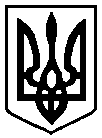 